1 декабря – Всемирный день профилактики ВИЧ/СПИД 2019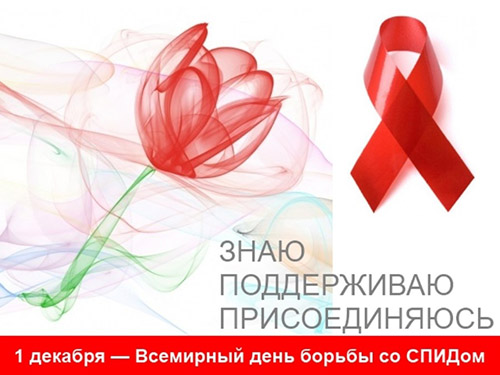 Этот день учрежден с целью повышения осведомлённости об эпидемии СПИДа, вызванной распространением ВИЧ-инфекции, а также как день памяти жертв этого заболевания. Он приобрел статус ежегодного события в большинстве стран мира и демонстрирует международную солидарность в борьбе с эпидемией ВИЧ/СПИДа. Кампания 2017 года проходит под девизом «Мое здоровье, мое право». Она посвящена праву на здоровье и тем трудностям, с которыми сталкиваются люди, затронутые проблемой ВИЧ/СПИДа в разных странах мира.Согласно глобальной статистике Объединенной программы Организации Объединенных Наций по ВИЧ/СПИДу (ЮНЭЙДС), на планете живет более 36 миллионов человек, инфицированных ВИЧ. Наиболее пораженным регионом ВОЗ является Африканский регион — здесь в 2016 г. проживало 25,6 миллиона человек с ВИЧ-инфекцией. По оценке ООН ВИЧ-инфекция занимает 5-е место среди причин смертности в мире. За годы противодействия эпидемии в мире достигнуты значительные результаты: количество людей, ежегодно заражающихся ВИЧ, за последние 15 лет сократилось: число новых ВИЧ-инфекций уменьшилось на 39%, а уровни смертности, связанной с ВИЧ, снизились на одну треть, при этом благодаря АРТ за тот же период было спасено 13,1 миллиона человеческих жизней; число новых случаев заражения вирусом ВИЧ среди детей, рожденных ВИЧ-положительными женщинами, сократилось на 56%.ЧТО ТАКОЕ ВИЧ?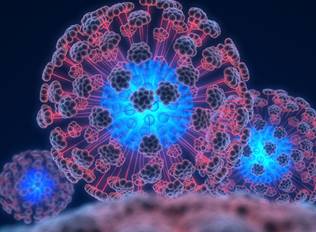 ВИЧ – инфекция – медленно прогрессирующее инфекционное заболевание, вызываемое вирусом иммунодефицита человека (ВИЧ).Долгие годы вирус может не давать о себе знать. Однако, постепенно он разрушает иммунную систему, которая защищает человека от различных негативных воздействий. Постепенно развивается иммунодефицит. Иммунодефицит приводит к повышенной чувствительности к широкому ряду инфекций, онкологических и других заболеваний, которым могут противостоять люди со здоровыми иммунными системами. Со временем развивается синдром приобретенного иммунодефицита – СПИД. Это последняя стадия ВИЧ-инфекции, когда иммунная система практически не функционирует и человек страдает от различных тяжело протекающих заболеваний, которые поражают весь организм.СИМПТОМЫ ВИЧ-ИНФЕКЦИИСимптомы ВИЧ варьируются в зависимости от стадии инфекции. На протяжении нескольких первых месяцев люди с ВИЧ, как правило, наиболее заразны, но многие из них узнают о своем статусе лишь на более поздних стадиях. На протяжении нескольких первых недель после инфицирования у людей может не появляться никаких симптомов или развиться гриппоподобное заболевание, включающее лихорадку, головную боль, сыпь или боль в горле.По мере того как инфекция постепенно ослабляет иммунную систему, у людей могут появляться другие признаки и симптомы, такие как опухшие лимфоузлы, потеря веса, лихорадка, диарея и кашель. При отсутствии лечения у них могут развиться такие тяжелые болезни, как туберкулез, менингит, тяжелые бактериальные инфекции и онкологические заболевания, в частности лимфомы и саркома Капоши и др.КАК ПРОИСХОДИТ ИНФИЦИРОВАНИЕ?Вирус может передаваться через прямой контакт повреждённой слизистой оболочки или повреждённой кожи здорового человека с биологическими жидкостями заражённого человека. Интактная, неповреждённая кожа — является эффективным барьером для инфекции, так как в коже отсутствуют клетки, которые могут быть заражены ВИЧ. Также передача вируса может произойти между матерью и ребёнком во время беременности, родов и при грудном вскармливании.ВИЧ-ИНФЕКЦИЯ ПЕРЕДАЕТСЯ ЧЕРЕЗ:• кровь• сперму• вагинальную жидкость• грудное молоко3 ПУТИ ПЕРЕДАЧИПоловой. Инфицироваться можно при любом половом контакте (вагинальном, анальном, оральном) без использования презерватива. При незащищенном половом контакте всегда существует риск заражения, поскольку партнер может быть инфицирован ВИЧ и не знать об этом. Женщины биологически более уязвимы к ВИЧ, вероятность передачи ВИЧ от мужчины к женщине в 2 – 3 раза выше, чем от женщины к мужчине. Риск заражения возрастает, если на слизистых половых органов, рта, прямой кишки есть микротравмы. Например, если у одного из партнеров (или у обоих) есть инфекции, передающиеся половым путем.Парентеральный (через кровь) – при использовании общих инструментов (игл, шприцев, посуды для приготовления наркотических средств) при внутривенном введении наркотиков; применении нестерильных медицинских инструментов, колющих и режущих предметов (бритвенных лезвий, маникюрных принадлежностей и т.п.).Вертикальный (от матери ребенку). ВИЧ-инфицированная беременная женщина может передать вирус своему ребенку во время беременности, родов и при грудном вскармливании. Будущий ребенок может заразиться ВИЧ только от матери, вирус не передается непосредственно от отца. В большинстве случаев ВИЧ-инфицированная женщина может родить здорового ребенка. Если не предпринимать никаких специальных мер, ребенок инфицируется от матери в 25 – 50% случаев. Сегодня существуют эффективные методы снижения риска до 1- 2%. Но для этого женщина должна знать свой ВИЧ-статус, принимать специальные препараты (антиретровирусную терапию), не кормить ребенка грудным молоком и соблюдать все рекомендации врача.ВИЧ содержится и в других жидкостях организма: слюне, слезах, поте и т. д., — но в недостаточной для инфицирования концентрации.КАК УЗНАТЬ, ЗАРАЖЕНЫ ЛИ ВЫ ВИЧ?Никаких видимых признаков наличия в организме человека ВИЧ не существует. Только специальный анализ крови может определить наличие инфекции (так называемый ВИЧ-статус).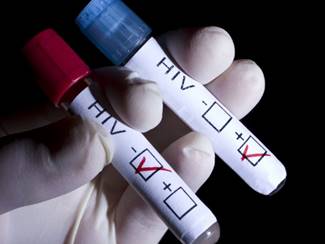 В первые 3 месяца после заражения антитела к ВИЧ появляются у 90-95 % пациентов, через 6 мес. — у остальных 5-9 %, а в более поздние сроки  (до года) — только у 0,5-1 %. Первые 4-6 недели после инфицирования ВИЧ представляют собой «период серонегативного окна»,  когда антитела к ВИЧ не выявляются. Поэтому отрицательный результат тестирования на ВИЧ в этот период не означает, что человек не инфицирован ВИЧ и не может заразить других. На основании этого, при подозрении на инфицирование ВИЧ проводят обследование через 1, 3, 6 месяцев после момента предполагаемого инфицирования.Метод иммуноферментного анализа (ИФА), выявление в крови антител к ВИЧ, является скрининговым. Для подтверждения специфичности результата, полученного в ИФА, используется реакция иммунного блоттинга (ИБ)Анализы на ВИЧ-инфекцию, в том числе и анонимно, можно сдать в любой поликлинике города в процедурном кабинете; в Минском городском и областном кожно-венерологических диспансерах, городском и областном наркологических диспансерах, в процедурном кабинете отдела профилактики ВИЧ/СПИД                  ГУ «РЦГЭиОЗ» (Минск, ул. К. Цеткин,4, 3-й этаж., каб.301); на платных условиях в частных медицинских центрах.ЛЕЧЕНИЕВИЧ можно ослаблять с помощью комбинированной антиретровирусной терапии (АРТ), состоящей из трех или более препаратов. АРТ не излечивает ВИЧ-инфекцию, но подавляет репликацию (размножение) вируса в организме человека и содействует укреплению его иммунной системы и восстановлению ее способности бороться с инфекциями.Всем ВИЧ-позитивным пациентам, назначается специфическое лечение, и бесплатно предоставляются лекарственные средства для антиретровирусной терапии.Вовремя начав лечение и следуя всем указаниям врача, люди, живущие с ВИЧ, могут прожить долгую и полноценную жизнь.ПРОФИЛАКТИКАСпецифических средств профилактики ВИЧ-инфекции в настоящее время в мире не существует. Поэтому защита от ВИЧ/СПИД в подавляющих случаях зависит от поведения и образа жизни самого человека:Пользоваться только личными предметами гигиены (зубные щетки, бритвы, лезвия и маникюрные принадлежности и т.д.).Требовать применения стерильного инструментария при обслуживании в различных учреждениях и организациях. Косметические процедуры (татуировки, пирсинг, маникюр, педикюр) проводить только в специальных учреждениях, имеющих лицензию на их проведение.При случайных половых контактах пользоваться презервативом. Избегать половых связей с людьми, употребляющими наркотики.Приучать себя и своего партнера систематически и правильно пользоваться презервативом; это поможет снизить вероятность заражения ВИЧ, предохранит от венерических заболеваний и нежелательной беременности.Не употреблять инъекционные наркотики.Раннее выявление ВИЧ позволяет:сохранить свое здоровье за счет своевременно начатого  лечения;снизить риск инфицирования своего полового партнера;спланировать беременность и значительно снизить риск передачи вируса будущему ребенку.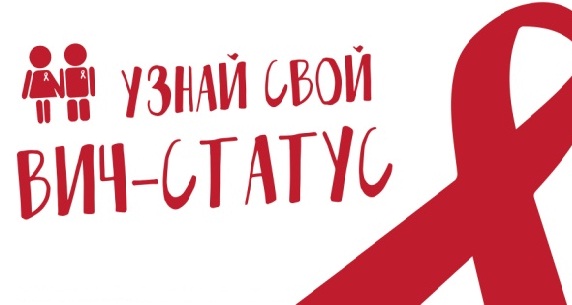 